تمرين عدد 1 : (09.5نقاط )I -  أجب بصواب  أو خطأ:سلك الطور يحمي الإنسان من الصعق الكهربائي .يوجد بين المربط الأرضي و السلك المحايد توتر قيمته 220 v.يستعمل مشواف الذبذبات لقيس الشدة الفعالة للتيار المتناوب الجيبي .كل توتر متغير  هو توتر متناوب  .II – أكمل الفراغات في الجمل  بما يناسب من الكلمات  التالية :  مباشرة – الفولطمتر – المتغير – شدته – الأمبيرمتر – الجيبي– مشواف الذبذبات – بالتوازي – متناوب  التيار الكهربائي ................هو كل تيار غير ثابت في إتجاهه أو في ................ مع الزمنتقاس القيمة الفعالة للتوتر المتناوب الجيبي بواسطة .................... أما الشدة الفعالة للتيارفتقاس بواسطة ..........................تركب الأجهزة الكهربائية في الشبكة المنزلية.....................اما المصابيح فتركب..................التوترالمتناوب .............هو توتر............... يتميزبتطور جيبي مع الزمن .III – أكمل الجدول التالي للتعرف على خصائص التوتر الكهربائي المنزلي :IV – يمثل الرسم التالي منشب كهربائي حدد إسم كل من الأسلاك الثلاث :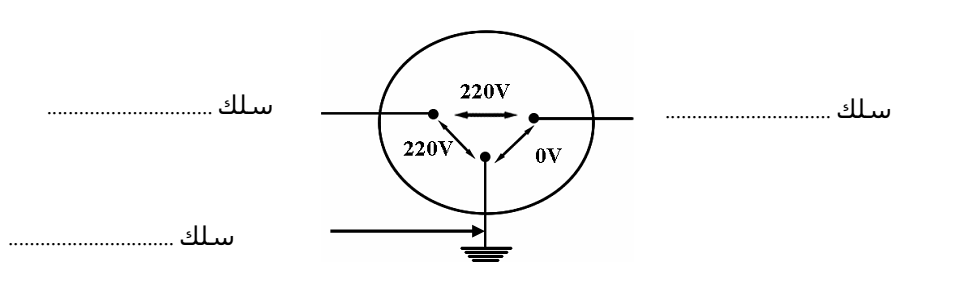 تمرين عدد 2 : (10.5نقاط )يمثل الرسم الموالي الواجهة الأمامية  لمشواف الذبذبات تم وصل مدخله بمولد كهربائي :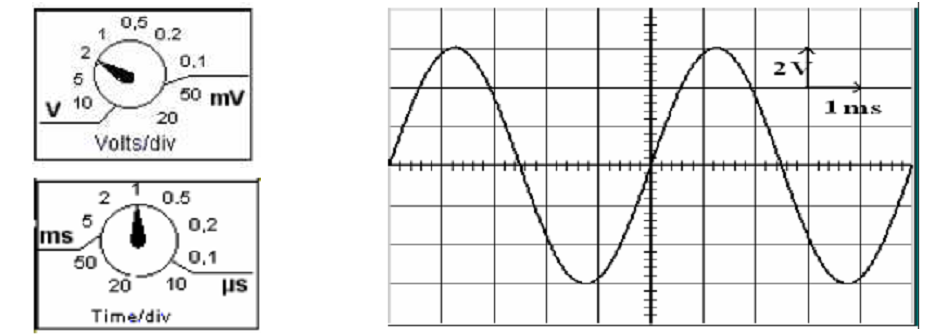 1 - هل أن المولد المستعمل لتوتر مستمر أو متغير؟ علل إجابتك .   ..................................................................................................................................2 – ماهو نوع  التوترالكهربائي المشاهد ؟   ..................................................................................................................................3 - ضع علامة (X)  أمام الإجابة الصحيحة :4 –  أ - حدد عدد التدريجات التي تمثل   كل من القيمة القصوى للتوتر maxU  و الدورة  T  .عدد تدريجات القيمة القصوى................................عدد تدريجات الدورة .........................................ب – حدد قيمة : الحساسية الأفقية  ................=Sh                           الحساسية العمودية ..............= Sv5 -  أ - أحسب القيمة القصوى للتوتر maxU  .ما هو الجهاز المستعمل لقيسها ؟    .................................................................................................................................. ب -  عرف الدورة T  ثم أحسب قيمتها  .     ...................................................................................................................................  ....................................................................................................................................6- ذكر بالعلاقة التي تربط القيمة القصوى للتوتر maxU  بالقيمة الفعالة eff U . أحسب القيمة الفعالة effU.   ...................................................................................................................................   ..................................................................................................................................7- ذكر  بالعلاقة الي تربط بين الدورة  T و التردد N ثم أحسب قيمة التردد N .   ...................................................................................................................................   ............................................................................................................................عملا موفقاالمدرسة الإعدادية يوغرطة الكافالأستاذ : إبراهيم الرحالي فرض مراقبة رقم 1علوم فيزيائيةالسنة الدراسية : 2019/2020التاريخ : 07/11/2019 المستوى :التاسعة أساسيالإسم :......................................اللقب :......................................  القسم : 9 أساسي........... الرقم...............المقدار الفيزيائيالقيمة الفعالةالقيمة القصوىالدورةااتردد رمزه............................................................................................قيمته...........................................................................................          الدورة  Tالقيمة القصوى max Uالحساسية الأفقية )      Sh  (   تمكن من قيس الحساسية العمودية   )   Sv  (   تمكن من قيس